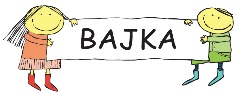 PROCEDURA POSTĘPOWANIA W PRZEDSZKOLU NIEPUBLICZNYM „ BAJKA” W ZAKRESIE ZASAD I TRYBU ZAPOBIEGANIA ZAKAŻENIU I ROZPRZESTRZENIANIU SIĘ CHOROBY  COVID-19    Przedszkole w trakcie trwania  reżimu sanitarnego spowodowanego Covid- 19   będzie otwarte  w godzinach od 6.30.-17.30Organ prowadzący zapewni  środki higieniczne potrzebne do bieżącego funkcjonowania placówki oraz dla personelu opiekującego  się dziećmi i pozostałych pracowników w razie konieczności powinien ich  zaopatrzyć w indywidualne środki ochrony osobistej – jednorazowe rękawiczki, maseczki na usta i nos( w razie konieczności).Przy wejściu, w budynku przedszkola zostaną umieszczone pojemniki do dezynfekcji rąk. Wszystkie osoby wchodzące do budynku przedszkola muszą przed wejściem zdezynfekować ręce. W  przypadku zwiększenia zachorowalności dyrektor może wprowadzić na terenie przedszkola dla osób wchodzących  nakaz korzystania z maseczek w pomieszczeniach  przedszkola. Informacje będą dostępne w widocznych miejscach.Zaleca się, aby personel kuchenny i pracownicy administracji oraz obsługi sprzątającej ograniczyli kontakty z dziećmi oraz nauczycielami.Rekomenduje się ograniczenie przebywania osób trzecich w placówce  (tylko osoby bez objawów infekcji lub choroby zakaźnej). Są one zobowiązane do przestrzegania regulaminu przedszkola w szczególności zasad związanych z bezpieczeństwem zdrowotnym. Dodatkowo zaleca się higienę rąk.Wszystkim osobom trzecim zaleca się załatwianie wszelkich spraw w miarę możliwości telefonicznie, e-mailem.W razie konieczności przyjścia osoby z zewnątrz będą one przyjmowane po wcześniejszym telefonicznym  ustaleniu terminu poza strefą przebywania dzieci.W przedszkolu zwolnieni są z obowiązku zakrywania ust i nosa   zarówno  nauczyciele  jak i dzieci. Nie ma jednak przeszkód, aby korzystać z takiej formy zabezpieczenia.Zabrania się  rodzicom  przebywania na placu zabaw, poza sytuacją związaną                               z przyprowadzeniem lub odbiorem dziecka, wtedy zaleca się pozostanie i poczekanie na przyprowadzenie przez nauczyciela/woźną oddziałową dziecka w wyznaczonym obszarze,  skrócenie czasu przebywania do minimum oraz zachowaniem . odstępu od pracowników i pozostałych dzieci. Dziecko  powinno być  przyprowadzane i odbierane  tylko przez jedną, zdrową   dorosłą osobę towarzyszącą, prosimy o skrócenie czasu  przyprowadzania i odbioru do minimum.Wykorzystując możliwości funkcjonalne budynku, w przypadku dużych wzrostów zachorowań,  ze względu na ograniczenie przebywania dodatkowych  osób w placówce i konieczność dezynfekcji wielu dodatkowych powierzchni,  rodzice  mogą  nie  wchodzić do placówki.  Dzieci  będą  przyprowadzane  i odbierane przez pracownika przedszkola bezpośrednio do wyznaczonej sali lub  korytarza przez wyznaczone drzwi balkonowe.         W  momencie przyjścia w jednym czasie większej ilości  osób prosimy  o oczekiwanie na wejście w . odstępach. W  pozostałym okresie rodzice wchodzą do przedszkola z zachowaniem odstępów. W przypadku odbywania przez dziecko okresu adaptacyjnego w placówce rodzic/opiekun za zgodą dyrektora placówki może przebywać na terenie placówki z zachowaniem środków ostrożności (tylko osoba zdrowa)  z zachowaniem wprowadzonych  środków ostrożności.Do przedszkola  powinny przychodzić tylko zdrowe dzieci, bez objawów sugerujących chorobę zakaźną. W przypadku uzasadnionego  podejrzenia, że dziecko jest chore  i może zarażać innych  nie zostanie wpuszczone na teren przedszkola i będziemy prosić rodzica o skontaktowanie się  z lekarzem.Przedszkole jest wyposażone w termometry bezdotykowe i w razie podejrzenia choroby dzieci po uzyskaniu zgody od rodziców będą miały zmierzoną temperaturę.   Sale pobytu dzieci  oraz części wspólne będą wietrzone  w czasie nieobecności dzieci,        a w razie potrzeby także w czasie zajęć.Sale  pobytu dzieci i pomieszczenia przedszkolne w ramach dezynfekcji będą  ozonowane przynajmniej raz w tygodniu. Grupy będą  w miarę możliwości przebywać w wyznaczonych i stałych salach, w miarę możliwości  będziemy unikać rotacji nauczycieli podczas sprawowania opieki nad dziećmi. Zaleca się, aby nauczyciele  koordynowali, by dzieci nie gromadziły się w większych skupiskach.Nauczyciele powinni przypominać dzieciom, aby  często i regularnie myły ręce, szczególnie przed  zaraz po przyjściu do przedszkola, przed jedzeniem, po skorzystaniu z toalety i po powrocie z zajęć na świeżym powietrzu. Przypominają dzieciom sposób właściwego mycia rąk i prawidłowych zachowań ( ochrona podczas kaszlu, kichania, przy spożywaniu posiłków). W łazience zamieszczają instrukcje mycia i dezynfekcji rąk.Rodzice/opiekunowie dzieci, które do placówki przyniosą zabawkę, powinni zadbać               o regularne czyszczenie / pranie /ew. dezynfekcję zabawki.Rekomenduje się aktywność fizyczną u dzieci pod nadzorem nauczycieli poprzez m.in. korzystanie przez dzieci z pobytu na świeżym powietrzu, optymalnie na terenie podmiotu, ale  również z możliwością skorzystania z terenów rekreacyjnych. Urządzenia  na placu zabaw będą  myte z użyciem detergentów wg potrzeb.. W miarę możliwości dopuszcza się  zorganizowanie wyjścia poza teren przedszkola               z zachowaniem wszelkich zasad bezpieczeństwa.Dzieci mają  bezpośredni dostęp do  wody w dystrybutorach w celu  prawidłowego nawodnienia.Dzieci  będą  spożywały posiłki z uwzględnieniem zasad zdrowego odżywiania i stosowania zróżnicowanej diety, unikaniu żywności przetworzonej, zachęcane do jedzenia warzyw. Rodzice są zobowiązani  przypominać dziecku o podstawowych zasadach higieny: 
  -unikania dotykania oczu, nosa i ust,- prawidłowej technice mycia rąk oraz  częstym ich myciu wodą  z mydłem-  i nie podawanie ręki na powitanie, - zasłania twarzy podczas kichania czy kasłania. Jeśli dziecko manifestuje, przejawia niepokojące objawy choroby będzie odizolowane  w odrębnym pomieszczeniu ( izolatce)  lub wyznaczonym miejscu. Wyznaczona izolatka będzie wyposażona w środki ochrony indywidualnej, środki myjące, preparat dezynfekujący.O stanie zdrowia dziecka i jego izolacji zostaniecie Państwo poinformowani niezwłocznie i  będziecie zobligowani do niezwłocznego stawienia się w przedszkolu, nie później niż do 45 minut od momentu powzięcia informacji na wskazany przez Państwa numer kontaktowy.Każda grupa ustala sposoby szybkiej komunikacji z rodzicami/opiekunami dziecka Telefon, e-mail, whats upp).Zaleca się ustalenie miejsca, w którym przebywała osoba z niepokojącymi objawami sugerującymi infekcję lub chorobę zakaźną oraz przeprowadzenie dodatkowego sprzątania zgodnie z procedurami podmiotu, a także umycie/zdezynfekowanie powierzchni dotykowych (klamki, poręcze, uchwyty itp.Pracownicy obsługi będą prowadzić  prace porządkowe, ze szczególnym uwzględnieniem utrzymywania czystości sal, ciągów komunikacyjnych, pomieszczeń sanitarnohigienicznych, ciągów komunikacyjnych, mycie powierzchni dotykowych - poręczy, klamek i powierzchni płaskich, w tym blatów, klawiatur, włączników. Przeprowadzając dezynfekcję należy ściśle przestrzegać zaleceń producenta znajdujących się na opakowaniu środka do dezynfekcji. Ważne jest ścisłe przestrzeganie czasu niezbędnego do wywietrzenia dezynfekowanych pomieszczeń, przedmiotów, tak aby dzieci nie były narażone na wdychanie oparów środków służących do dezynfekcji.Przy organizacji żywienia (stołówka, kuchnia) w instytucji, należy zapewnić warunki higieniczne wymagane przepisami prawa.  Korzystanie z posiłków musi być bezpieczne, w miejscach do tego przeznaczonychWielorazowe naczynia i sztućce należy myć w zmywarce z dodatkiem detergentu,                  w temperaturze minimum 60OC lub je wyparzać. Dyrektor lub upoważniona przez niego osoba prowadzi monitoring codziennych prac porządkowych, ze szczególnym uwzględnieniem utrzymywania w czystości ciągów komunikacyjnych, dezynfekcji powierzchni dotykowych – poręczy, klamek i powierzchni płaskich, w tym blatów w salach i w pomieszczeniach spożywania posiłków, klawiatury, włączników.Zaleca się wywieszenie w pomieszczeniach sanitarnohigienicznych plakatów z zasadami prawidłowego mycia rąk, a przy dozownikach z płynem do dezynfekcji rąk – instrukcje.Należy zapewnić bieżącą dezynfekcję toalet, , regularne odbieranie odpadów iczyszczenie pojemników na odpady.Do pracy w podmiocie powinny przychodzić jedynie osoby bez objawów chorobowych sugerujących infekcję dróg oddechowych lub chorobę zakaźną.. W przypadku wystąpienia u pracownika będącego na stanowisku pracy objawów choroby zakaźnej dyrektor placówki odsuwa go od wykonywanych czynności, jeśli jest taka konieczność wzywa pomoc medycznąProcedura jest dostępna do zapoznania na stronie internetowej przedszkola.Pracownicy zapoznają się z obowiązującą procedurą i zobowiązują się do jej przestrzegania..Zaktualizowana procedura obowiązuje od dnia  31.03.2022r. po uwzględnieniu wytycznych zachowania bezpieczeństwa zdrowotnego Głównego Inspektora Sanitarnego z dnia 31 marca 2022 r.1 dla przedszkoli, oddziałów przedszkolnych w szkole podstawowej i innych form wychowania przedszkolnego oraz instytucji opieki nad dziećmi w wieku do lat 3, wydane na podstawie art. 8a ust. 5 pkt 2 ustawy z dnia 14 marca 1985 r. o Państwowej Inspekcji Sanitarnej (Dz.U. z 2021 r. poz. 195)                                                                                                                    Dyrektor Przedszkola								                               Elżbieta DomagałaWszelkich zmian w opracowanej procedurze może dokonać dyrektor placówki z własnej inicjatywy lub na wniosek Rady Pedagogicznej.Proponowane zmiany nie mogą być sprzeczne z prawem.